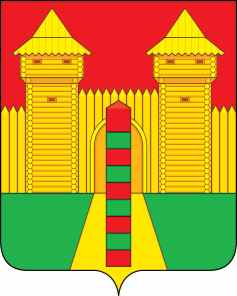 АДМИНИСТРАЦИЯ  МУНИЦИПАЛЬНОГО  ОБРАЗОВАНИЯ «ШУМЯЧСКИЙ  РАЙОН» СМОЛЕНСКОЙ  ОБЛАСТИРАСПОРЯЖЕНИЕот  22.01.2021г.  № 9-р        п. Шумячи	В соответствии со статьей 28 Устава муниципального образования «Шумячский район» Смоленской области1. Внести в Шумячский районный Совет депутатов вопроса о реализации муниципальной программы «Капитальный ремонт и ремонт автомобильных дорог общего пользования муниципального образования «Шумячский район» Смоленской области в 2020 году.2. Назначить заместителя Главы муниципального образования «Шумячский район»  Смоленской области Буфистова Константина Евгеньевича официальным представителем при рассмотрении Шумячским районным Советом депутатов вопроса о реализации муниципальной программы «Капитальный ремонт и ремонт автомобильных дорог общего пользования муниципального образования «Шумячский район» Смоленской области в 2020 году.О внесении в Шумячский районный Совет депутатов вопроса о реализации муниципальной программы «Капитальный ремонт и ремонт автомобильных дорог общего пользования муниципального образования «Шумячский район» Смоленской области в 2020 годуГлава муниципального образования «Шумячский район» Смоленской областиА.Н. Васильев